Pre-school Report	Strictly confidentialPupil’s name: _______________________________________________ Pupils’ address: ________________________________________________________________________________________________________ ___________________________________________________________ Date of birth: ______________________  Age: ____________________ Name of pre-school: _________________________________________ Pre-school address: _____________________________________________________________________________________________________ 
Pre-school phone: ___________________________________________ Pre-school email: ___________________________________________Teacher: ___________________________________________________Principal/Manager: __________________________________________Pre-school skills(a) How well does the child cope with the daily routine of pre-school?(b) How well does the child cope with changes of routine in the        day?Please describe the child’s play skillsPlease describe the child’s ability to listen to, enjoy and respond to stories, nursery rhymes, songsPlease comment on the child’s ability to make jigsaws, colour, thread beads etc.(a) How would you describe the child’s fine motor skills?(b) How would you describe the child’s gross motor skills?Please describe the child’s concentration: in group activitiesin independent workin adult-directed activitiesin activities of the child’s own choiceDoes the child separate easily from parents/guardians?Speech & Language Skills Please describe the child’s speech and language skills. If you can please comment on the child’s vocabulary, grammar pronunciation, ability to convey message successfullyDoes the child understand what you say to him/her?Does the child have difficulty remembering and/or following instructions?Does the child stammer?Does the child appear to be aware of his/her speech/language difficulties?Does the child show any signs of anxiety and/or frustration when his/her efforts to communicate are not successful? Please describeIs the child’s speech corrected in pre-school?If ‘yes’, how does the child respond to correction?            How does the child respond to correction in general?Do the child’s speech & language difficulties affect his/her   performance in pre-school?Are classmates aware? Do they tease him/her about speech or any other matter?Please describe the child’s conversational skills? Please comment on eye contact, turn-taking, staying on topic etcAre the child’s speech & language skills improving or deteriorating?Social & Emotional DevelopmentDoes the child socialise easily with: PeersFamiliar adultsUnfamiliar adultsPlease comment on the child’s confidencePlease comment on how the child functions in the playgroundPlease comment on the child’s behaviourHow does the child cope/perform in:Very well	Well	With difficulty(a) big group setting		       O		     O	               O	(b) small group setting		       O		     O		    O		(c) one –to –one setting	                  O	                 O	               O	Please describe the child’s interests and abilitiesSchool issues1.	Is attendance at pre-school regular?Do parents/carers co-operate with the pre-school?In your opinion, how suitable would placement in an average-sized Junior Infants class be for this child next September? (Please tick)Very suitable    Suitable	 Unsuitable      Very unsuitable	         O		 O	          O	                  O	            Why?Please add any other information that you think may be                relevant.Thank you very much for your help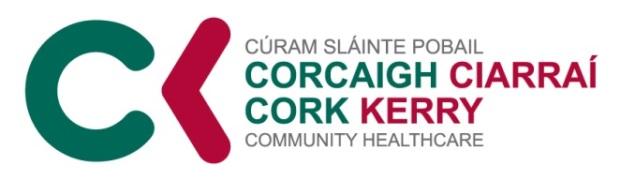 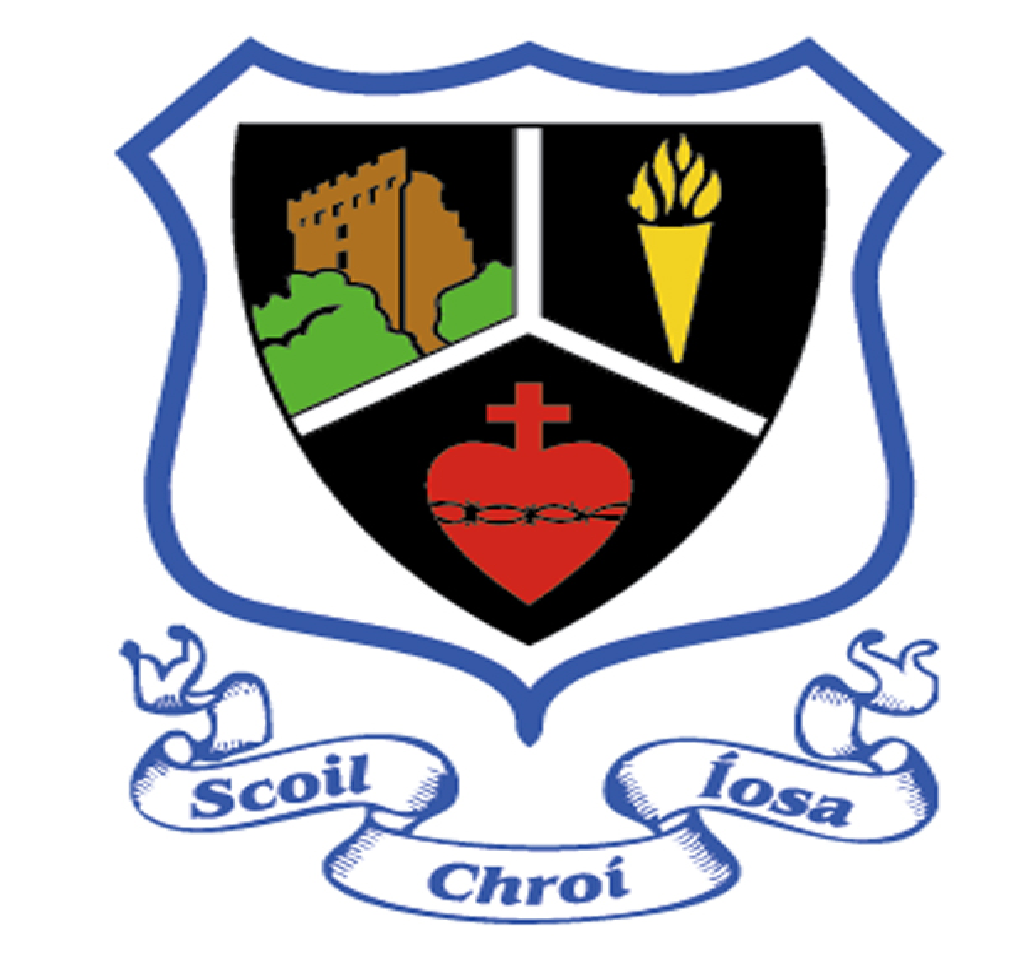 